The Bear Facts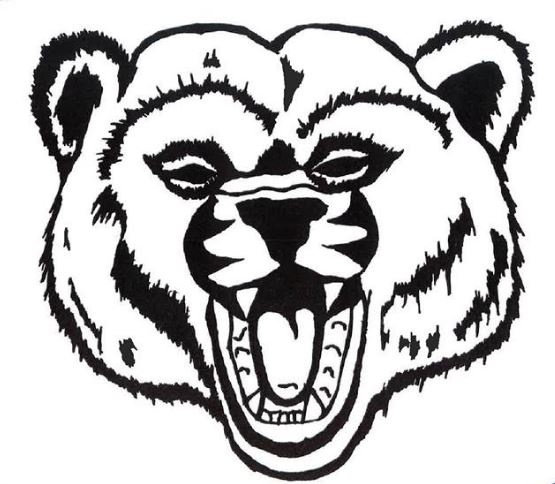               Scotia Union School District Monthly Newsletter/May, 2020Check out our webpage! scotiasd.hcoe.org  ↔  Follow us on Facebook!  Scotia Union School DistrictPlease accept the staff’s gratitude for your hard work, patience, and dedication to your children during this time.  We are overwhelmed by your support and fortitude.  We are all so proud to be a part of this awesome community!Kindergarten Registration is underway!  For kindergarten, a child must turn 5 by September 1.  For transitional kindergarten, a child must turn 5 by December 2.  Please call the school or stop by the front playground during Wednesday work pack pick up/drop off if you have questions or need a registration packet.  If you know someone with a child who qualifies for transitional kindergarten or kindergarten, please pass this information on to them.We are planning for next year.  If your child(ren) will not be attending Scotia School in the fall, please call the office or email Mrs. Walsh at twalsh@scotiaschool.org.  We look forward to seeing you all in the fall!
 After School Program (ASES) paperwork for next year will be coming home soon.  Midterm Progress Reports will be sent home Wednesday, May 6, in students’ work packets.As you know, school work is continuing to be assigned and collected during this time.  Students are expected to turn in their completed work, attend class meetings, and take part in scheduled small group and individual meeting times.  Staff members are working hard to meet with students, so if the time that has been set is not convenient for your family, please let us know - staff members are more than willing to work with your schedule.  In terms of grading, transitional kindergarten through third grades will be utilizing the same assessment program currently in use for end of the year report cards.  Closer to the end of the school year, your child’s teacher will be arranging time to assess your child individually.  
Fourth through eighth grades will be utilizing the same grading system currently in place.  Students will be held harmless, meaning their grades will not fall due to the change to distance learning, but their grades can improve.  Effort goes a long way during this time.  Completing work to the best of a student’s ability, participating in virtual meetings, and asking for assistance when needed are all important pieces to the overall success of our students.If you have any questions regarding school work, meetings, or grading, please email your child’s teacher.Our school counselor, Miss Moriah Miranda, is available to all Scotia students and families who are struggling during this time.  Please email her at mmiranda@scotiaschool.org, or call the office. We are working on a plan for eighth grade graduation.  It will look different than our traditional graduation, but we plan to still make it a memorable experience for our 8th graders.A weekly all call message is sent out every Friday during the closure.PLEASE REMEMBER THE SCHOOL ALL CALL SYSTEM PHONE NUMBER IS A NUMBER YOU WON’T RECOGNIZE.Also, please remind your students (1st-8th graders) to check their school email regularly.  Email is also a quick and easy way for you and your student to ask staff members any questions.All teacher emails are listed on the school’s website.  While you are on the website, check out the teachers’ pages for online resources.With most of the school staff working from home, the office will not be open on a set schedule, except for Wednesdays.  On Wednesdays, the office will be open 9:00-1:00.  If you call the school and no one answers, please leave a message, or call Mrs. Gossien at home at 786-4041.  May  Award Winners for TK-5th Grades:Students of the Month:  Skyler Campbell, Benjamon Eggel, Amanda Leaton, Jaycee Robertson, Elena Cervantes, Ryan Vaughn, Devin Harris, Chase Garrison, Brody ByrnesSWAG Award Winners:  Jeremiah Susmilch, James Dinsmore, Rosemary Amaral, Lillian Herriot, Kelia Brandi, Eddie Jones, Martin Wolf-Copenhafer, Jayvelyn Baldwin